										Praha 4. 7. 2023Dodavatel: klub: adresa: IČ: mail: Objednávka č. 2023 / Objednáváme u Vás organizační zajištění rozhodčích v soutěžích řízených oblastními STK za období 1. 1. 2023 – 15. 5. 2023.Děkuji a jsem s pozdravem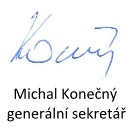 Vyřizuje: Ivana Hradilová – tel. 724 800 065